Département de la Guyane Française (973)Arrêté n° 12-2018 du 6 février 2018, émis par la Préfecture de la Guyane, par délégation la Direction de la DEAL Guyane, au titre de la Loi sur l’Eau, pour le Dossier de Demande d’Autorisation d’Aménager et d’Exploiter un ouvrage hydroélectrique à Saut Belle Etoile sur le fleuve Mana, par porteur de projet Société Belle Etoile Energie Guyane, filiale de Voltalia Guyane, sur la commune de Mana. ENQUÊTE PUBLIQUE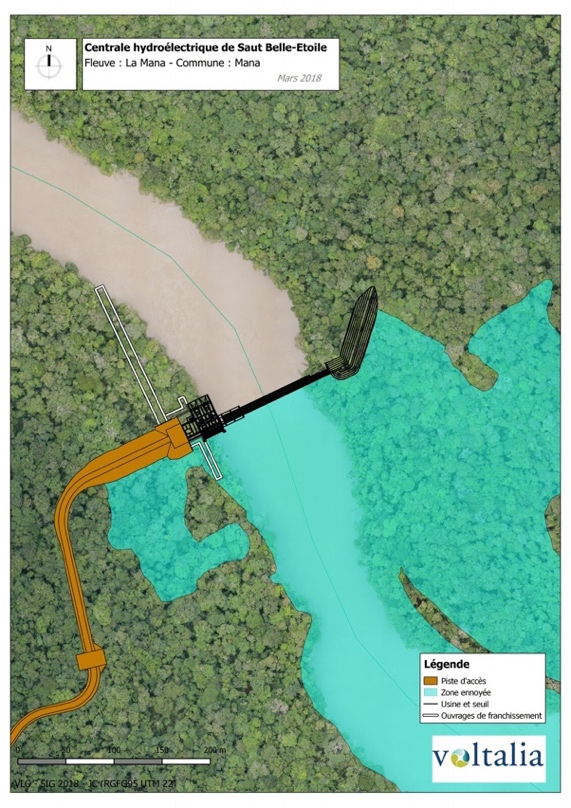 Rapport et Conclusion motivée  Du Commissaire Enquêteur.Date début d’Enquête : Lundi 26 février 2018         Date de fin d’Enquête : Lundi 26 mars 2018SOMMAIRE GENERAL		Partie 1 : RAPPORT		Partie 2 : CONCLUSION MOTIVEE		Partie 3 : ANNEXES		Partie 4 : PROCES-VERBAL DE SYNTHESE		Partie 5 : DECOMPTE D’ACTIVITES du CE (pour Tribunal Administratif)Rédigé à Kourou le 06 avril 2018Claude-Henri BERNAEXEMPLAIRE DEAL                                                                                                                Commissaire EnquêteurPartie 1 : Rapport du Commissaire Enquêteur.SOMMAIRE PARTIE 1Kourou le 06 avril 2018 Claude-Henri BERNACommissaire EnquêteurNota : Les abréviations écrites en gras dans le corps du texte, sont détaillées dans la partie 3 : Annexes1./ GENERALITESObjet de l’Enquête Cette enquête publique, demandée par le porteur de projet, la Société Belle Etoile Energie Guyane, filiale de la SAS Voltalia Guyane, filiale de la SA Voltalia France, a pour objet de recueillir l’avis du public sur le projet de demande d’autorisation d’aménager et d’exploiter sur le fleuve Mana, la centrale hydroélectrique de Saut Belle Etoile, sise sur la commune de Mana. La Préfecture de Guyane, par délégation la DEAL Guyane, a émis l’Arrêté n° 12-2018 le 6 février 2018.Ce document est joint en pièce 1 des Annexes.L’Avis d’Enquête Publique, a été émis le 6 février 2018, par la DEAL Guyane.Ce document est joint en pièce 2 des Annexes.                              1.2  Cadre juridique, légal et contexte réglementaire Le dossier de cette enquête publique a été instruit au titre de l’Article L181-1 et suivants du code de l’Environnement. Il est soumis aux dispositions de ce code pour ce qui concerne les installations, ouvrages, travaux et activités suivant les dangers qu’ils présentent et la gravité de leurs effets sur la ressource en eau et les milieux aquatiques et au titre de la Loi sur l’Eau.Ce dossier relève aussi de l’Article R.122-2 définissant les catégories d’aménagement, ouvrages et travaux soumis à étude d’impact.L’Article L.211-1 du code de l’Environnement et issu de la Loi sur l’Eau, vise à assurer une gestion équilibrée et durable de la ressource en eau.Les projets sur l'hydroélectricité sont conditionnés par la Loi sur l’Eau et la protection des Milieux Aquatiques dite loi LEMA. Ce texte oblige les exploitants à maintenir en aval des centrales hydroélectriques un "débit minimum", garantissant le développement de la vie et des espèces. Un extrait est donné en Pièce 10 des Annexes.Le Projet de Règlement d’Eau a été établi sur la base des dispositions édictées par le décret n°95-1205 du 6 novembre 1995 et codifiées dans le code de l’environnement à l’Article R214-85 et son annexe.Il n’y a pas l’objet d’accords éventuels entre le Pétitionnaire et les Collectivités, en application de la Loi de Finances n° 2006-1771 du 30 décembre 2006, consolidée 30 décembre 2011.                               1.3  Le Demandeur  La SAS Belle Etoile Energie Guyane, Maitre d’Ouvrage, fait partie du Groupe Voltalia Guyane.                                               Les actionnaires de Voltalia Guyane sont Voltalia SA et la Caisse des Dépôts et Consignation – CDC.    Fondée en Guyane en 2005, le groupe Voltalia est un producteur d'énergie et prestataire de services dans la production d'électricité renouvelable à partir des énergies solaires, éoliennes, hydroélectriques et de biomasse. Voltalia s’est spécialisée dans le développement, la construction et l’exploitation de projets de production d’électricité à partir d’énergie renouvelable en Guyane. En tant qu'acteur industriel intégré, Voltalia a développé une forte expertise tout au long de la chaîne de valeur d'un projet d'énergie renouvelable :  développement de projets, financement de projets, ingénierie, fourniture d'équipement, construction et exploitation & maintenance. Au 30 Juin 2017, Voltalia a développé et vendu plus de 1.4 GW et construit plus de 1.2 GW. Voltalia a plus de 1.2 GW en service et dispose de plus de 0.5 GW de capacité installée. Chiffres à réactualiser à la hausse en avril 2018.Le Groupe Voltalia est une entreprise internationale présente dans 17 pays, et dispose d'une capacité d'action mondiale pour ses clients. (Source Voltalia SAS) .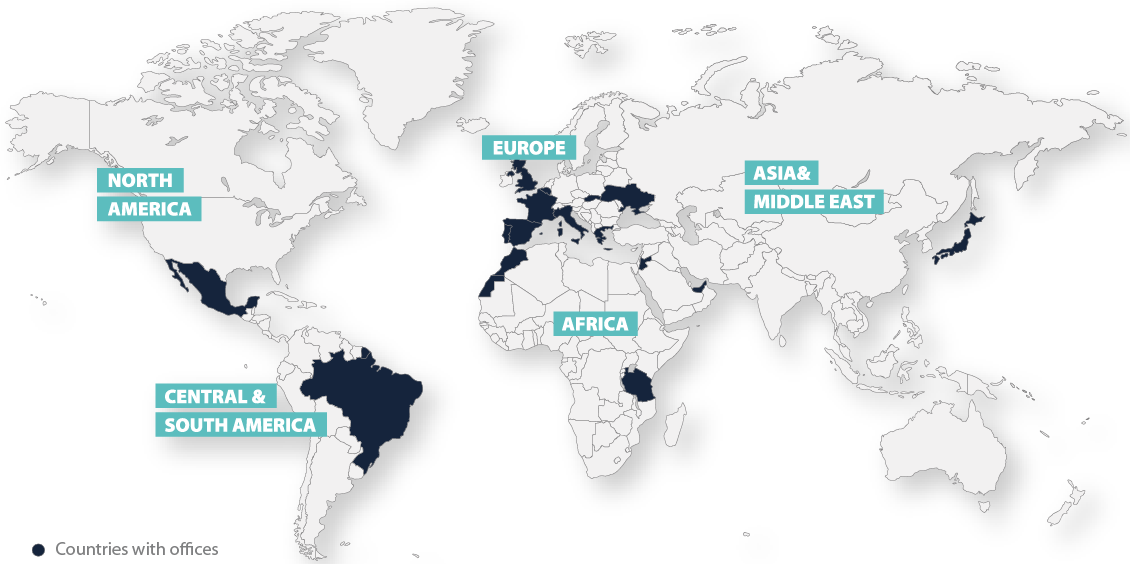 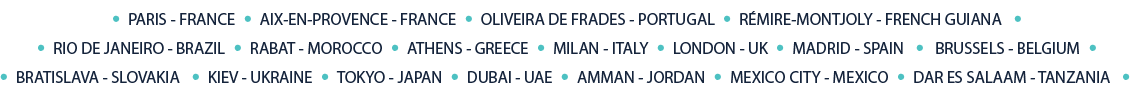 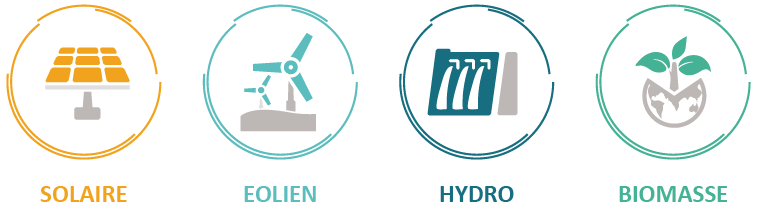 Voltalia s’engage via la procédure dite EPC, Engineering, Procurement & Construction, à offrir à ses clients et investisseurs les meilleures solutions dans le domaine des services d'Ingénierie, de Fourniture d'Equipements et de Construction.Voltalia compte déjà plusieurs unités sur le territoire guyanais. On peut noter :La Centrale Biomasse de Kourou, en exploitation,Une Toiture Solaire à Kourou, en exploitation,La Centrale Hydroélectrique de Saut Maman Valentin sur la Mana. Voltalia Guyane a développé depuis 2005 le projet de centrale hydroélectrique au fil de l’eau de Saut Maman Valentin à Mana. Cette unité d’une puissance aujourd’hui d’environ 5 Gigawatts est équipée de trois turbines de type Kaplan.                                        Elle produit par an environ 23,5 GWh, soit environ 2,5% de la production annuelle de la Guyane, en exploitationLe Champ Solaire de Coco Banane à Montsinery, en exploitation,La Centrale Biomasse de Cacao, dont le chantier s’est ouvert début 2018.                                                                         Le projet de Champ Solaire de la Savane des Pères à Sinnamary, projet en cours de lancement, un commissaire enquêteur a été nommé.La Centrale Hydroélectrique de Saut Sonnelle sur l’Inini, commune de Maripasoula, en cours futur de réalisation.        Voir l’état d’avancement, avril 2018, en pièce 12 des Annexes.  Le projet de la Centrale Hydroélectrique de Saut Belle Etoile est à la date d’avril 2018, surement le huitième projet que l’on peut répertorier au bénéfice de Voltalia Guyane.      Ce n'est donc pas la première fois que Voltalia travaille en Guyane sur un projet de barrage au fil de l'eau. Le leitmotiv de la mission de Voltalia :« Améliorer l'environnement mondial en favorisant le développement local ».C’est de la conservation de cet esprit mission que le commissaire enquêteur va vérifier son application en Guyane pour la réalisation du projet de Saut belle Etoile.Le Projet  Le projet consiste à créer à l’aide d’un seuil, construit perpendiculairement à l’axe du lit du fleuve, une chute suffisante pour l’implantation d’une centrale hydroélectrique à basse chute. Une partie du débit naturel de la Mana est alors prélevé au droit d’un seuil construit dans la prise d’eau de la centrale, pour être restitué en aval immédiat du seuil.Un devis estimatif de l’aménagement de saut belle Etoile montre un montant global du projet de 35 millions d’euros. Les équipes de Voltalia sont intervenues à chaque étape du développement du projet, de l'évaluation du potentiel et de la sécurisation du choix du terrain, au lancement de la construction après avoir obtenu tous les permis et autorisations nécessaires.1.4.1   Choix du Site Un site est dit privilégié pour l’implantation d’un aménagement hydroélectrique basse chute lorsque on se trouve sur un saut naturel d’une rivière. Le Choix de Saut belle Etoile, préféré pour des raisons d’impact environnemental décrites dans le volume 4 du dossier, montre les caractéristiques suivantes, favorables à l’ouvrage : Constitution d’un point dur dans le cours d’eau, dû à la présence d’un verrou rocheux affleurant, offrant une fondation adéquate pour le barrage,  Constitution d’un point haut dans le profil en long de la rivière, limitant la hauteur du barrage à construire, Création localement d’une chute plus marquée. 1.4.2    Aménagement de Saut Belle Etoile L’aménagement de Saut Belle Etoile est composé : D’une centrale hydroélectrique basse chute équipé de deux Turbines Kaplan (*) à axe horizontal ou équivalent, implantée en rive gauche du barrage, à cheval entre la berge rive gauche et la lit de la rivière. Le bâtiment abritera les turbines, multiplicateurs et alternateurs. L’arase supérieure du bâtiment est calé au-dessus du niveau de crue centennale, pour le maintenir hors d’eau. L’accès se fera par des puits étanches et une cage d’escalier dont l’entrée est recouverte par un petit local d’environ 40m2, D’une grille de protection, équipée d’un dégrilleur automatique, placée en amont des turbines. D’un chenal de restitution immédiatement en aval de la centrale. Un mur guideau, submersible en crue, sera construit entre la centrale et le barrage pour créer ce canal de fuite,  D’un seuil fixe en rivière, d’environ 8 m de haut au-dessus du terrain naturel, dont la partie déversante de 110 m de long est calée au niveau de Retenue Nominale (RN) de l’aménagement,  De digues de fermeture, dans le prolongement du seuil et de la centrale, afin de prévenir tout contournement hydraulique des ouvrages en dessous des Plus Hautes Eaux - PHE, c’est-à-dire, niveau d’eau pour la crue de projet centennale. En rive gauche, la piste d’accès circule sur la crête de la digue de fermeture,  D’un chenal excavé en berge rive gauche et équipé de seuils successifs, faisant fonction de passes à pirogues et de passe à poissons.  Six détails d’aménagement qui, même s’ils sont commentés dans le corps du rapport, ne remettent pas en question la définition technique de ce dossier, qui appartient à Voltalia. Le but premier de cette enquête étant de vérifier que cette réalisation se fera dans le respect du Code de l’Environnement et de la Loi sur l’Eau.(*) = Turbines Kaplan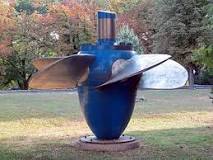 Composition et caractéristiques du dossier soumis à l’enquête1.5.1 Dossier VOLTALIALe dossier comprend 20 volumes. Le sommaire de ces volumes est donné en pièce 3 des Annexes.Il est complété par :Le Résumé Non Technique, émis dans sa première édition par Voltalia en janvier 2014, a été remis à jour le 16 février 2018, avant le début de l’enquête, il reprend :La description du projet,Localisation, Caractéristiques Techniques, Dimensionnement, Puissance, Construction, Emission.L’Etat initial, avecLes scénarios de référence et milieux naturels, les incidences notables avec cumul, les solutions de substitution, les mesures à prendre.Ce Résumé Non Technique, présente de manière synthétique les parties des études les plus utiles à la compréhension du dossier. On y trouve de larges extraits du dossier principal, des précisions en particulier dans sa dernière édition. Ce document de 42 pages se veut être une synthèse circonstanciée du projet et de ses enjeux.
Reprenant les éléments énoncés dans le dossier principal, avec les actualisations nécessaires de la partie conception, il fait ressortir identiquement les conclusions des experts mandatés par Voltalia.Ce document illustre aussi la volonté du Groupe VOLTALIA de réduire au maximum les incidences de son activité sur l'environnement, en protégeant et en restaurant les espaces naturels.Si le public, pour s’informer, ne devait lire qu’un document, ce devrait être, celui-là.L’Avis de la Mission Régionale d’Autorité Environnementale – MRAe, du 27 décembre 2017, qui décrit :Le cadre juridique,Les Enjeux identifiés,La qualité du dossier, etLa prise en compte de l’environnement par le dossier d’autorisation.Le dossier comprend les documents des Prestataires et Bureaux d’Etudes, intervenus dans la conception du projet, tels que :ARTELIA, Maître d’œuvre ensemblier,BIOTOPE, Naturaliste flore et faune de Guyane,HYDRECO, Spécialiste en Hydrobiologie etHYDROSTADIUM, Spécialiste en ingénierie hydroélectrique.Tous ces documents sont jugés, par le commissaire enquêteur, largement suffisants pour l’information du public.Ils ont été visibles et disponibles en support papier en Mairie de Mana, au Service de l’Urbanisme durant la durée de l’enquête ainsi qu’à la DEAL Guyane, Pointe Buzaré à Cayenne.Ils étaient aussi visibles et lisibles via Internet sur les sites de la Préfecture de la Guyane, www.guyane.pref.gouv.fr (annonces/enquête publiques) et de la DEAL Guyane, www.guyane/developpement-durable.gouv.fr (Information du public/Enquêtes publiques).C’est ce dossier très complet que le commissaire enquêteur a étudié précisément dans le détail.1.5.2 Historique du dossier L’historique de ce dossier est intéressant, car il s’étale sur cinq années de 2013 à 2018 :Le début de ce projet remonte en fait à l’automne 2013, déposé initialement le 27 septembre 2013. La DEAL ayant émis des observations le 15 novembre 2013, le Maitre d’Ouvrage a répondu.Il y a eu une première demande de complément en janvier 2014, avec dépôt des commentaires le 21 mai 2014.Une deuxième demande de compléments, demandés le 16 juin 2015, avec dépôt des commentaires le 23 février 2016.Une troisième demande de compléments, demandés le 11 août 2016, avec dépôt des commentaires le 15 février 2017.La déclaration de complétude, assortie d’une quatrième demande de compléments en juin 2017, dont le dépôt est intervenu le 13 octobre 2017, a vu la 26 octobre 2017, ce dossier, être déclaré Régulier.Ce projet en est à la phase de l’enquête publique, qui a été ouverte en février 2018 pour une durée de un mois.Vérification du déroulement du projet.La procédure a été suivie réglementairement :La procédure a été engagée à l’initiative du demandeur, la Société VOLTALIA,La Société VOLTALIA, sise à REMIRE-MONTJOLY, a réalisé le dossier, avec ses Prestataires et Bureaux d’Etudes,Ce dossier a été soumis à la DEAL Guyane, qui l’a instruit,A l’issue de l’instruction, après que le projet ait été déclaré Régulier, le Tribunal Administratif de la Guyane a été saisi pour nommer un commissaire enquêteur,Le commissaire enquêteur a été désigné par le Président du Tribunal Administratif de la Guyane.L’Arrêté n° 12-2018 du 6 février 2018, signé du Directeur Adjoint de la DEAL, a été émis le 6 février 2018,Les Affichages en amont de l’enquête ont été réalisés en deux points, en Mairie de Mana.                                                         Contrairement à la signification de l’Article 8 de l’Arrêté n°12/2018, en commun accord entre la DEAL, la Mairie de Mana, la société VOLTALIA et le commissaire enquêteur, il y a eu dérogation car il n’y a pas eu lieu d’afficher sur le site, celui-ci n’est pas encore accessible. Les dates d’enquête ont été figées, les dates de permanence en Mairie du commissaire enquêteur précisées. Le projet est compatible avec la révision simplifiée du Plan Local d’Urbanisme – PLU de la commune de Mana.Le Projet d’aménagement hydroélectrique de la Mana est intégré dans le Schéma d’Aménagement Régional - SAR et conforme aux recommandations du SAR (le principe du fil de l’eau est retenu)Analyse du projet par le commissaire enquêteur.Vu a teneur du dossier, la durée de lecture et d’étude du document présenté a été assez longue et en plusieurs journées. Le commissaire enquêteur a mis environ 10 heures pour lire et ‘’digérer’’ les documents avec de plus des recherches sur Internet, dont on retiendra :Le site Internet de la société VOLTALIA,Les document émis pour la réalisation de la centrale hydroélectrique de Saut Maman Valentin et le rapport du commissaire enquêteur ayant suivi l’enquête de Saut Sonnelle.Le document émis, en mai 2015, par l’Office de l’Eau de Guyane : « Évaluation d’un référentiel de spécifications technico- économiques et d’un guide opérationnel pour le montage de projets d’électrification en petite hydroélectricité pour les sites isolés de Guyane ». C’est en fait le Guide opérationnel pour le montage de projets d’électrification en petite hydroélectricité pour les sites isolés de Guyane. Le Document L’hydroélectricité en Guyane, qui donne les principales généralités sur l’hydroélectricité et l’existant en Guyane.2./ DEROULEMENT DE L’ENQUETE PUBLIQUE	2.1 Désignation du commissaire enquêteurLe commissaire enquêteur a été désigné par Décision du Président du Tribunal Administratif de la Guyane n°E18000019/97 du 13 novembre 2018.Ce document est joint en pièce n° 4 des Annexes.Le commissaire enquêteur a déclaré sur l’honneur, auprès du Président du Tribunal Administratif de la Guyane, ne pas être intéressé à l’opération objet de cette enquête, tant à titre personnel qu’en raison de ses fonctions, notamment au sein de la collectivité, de l’organisme ou du service assurant la maîtrise d’ouvrage, la maîtrise d’œuvre ou le contrôle de l’opération soumis à enquête au sens des dispositions de l’Article L.123-5 du code de l’Environnement.	2.2 Modalités pratiques de l’enquêteL’avis d’Enquête a été publié le vendredi 9 février 2018 et le vendredi 2 mars 2018 dans l’hebdomadaire L’Apostille. Cet avis a été aussi publié dans le quotidien France Guyane le vendredi 9 février 2018 et le vendredi 2 mars 2018.	Ces documents sont joints en pièces 5 et 6 des Annexes.L’Avis informant le Public de l’ouverture de l’enquête publique a été affiché en Mairie, dés parution. L’Affichage officiel a eu lieu du 26 février au 26 mars 2018.Le certificat d’Affichage de l’enquête publique, signé du Maire de Mana, a été remis au commissaire enquêteur le dernier jour de l’enquête, le 26 mars 2018.                                                  Ce document est joint en pièce 7 des Annexes.L’enquête a duré un mois, du 26 février au 26 mars 2018.Le commissaire enquêteur a tenu les permanences en Mairie de Mana, à la disposition du public, de 9H00 à 13H00 les :Lundi 26 février 2018, Lundi 12 mars 2018,Mercredi 21 mars 2018, Lundi 26 mars 2018. Une cinquième permanence était planifiée le mercredi 7 mars 2018. Pour une raison technique le commissaire enquêteur n’a pu se rendre en Mairie de Mana ce jour-là. Le Service Pilotage, Stratégie du Développement Durable de la DEAL, Unité Procédures et Réglementation, Madame Marie-Thérèse BONS, a été immédiatement prévenu. Le Service Urbanisme de la Mairie de Mana, Monsieur Gustave MARCEILLON, a été prévenu. D’un commun accord un panneau a été affiché en Mairie indiquant l’absence ce jour-là du commissaire enquêteur. Personne ne s’est présenté.L’enquête publique s’est déroulée dans des conditions normales.         Elles n’appellent pas ici de commentaire particulier.2.3 Contacts avec la Société VOLTALIA, le Service Urbanisme de la Mairie de Mana et la DEAL.    2.3.1 Société VOLTALIALe commissaire enquêteur a été reçu le lundi 5 février 2018, en leurs locaux sis à Rémire-Montjoly, par Messieurs Gautier LE MAUX, Directeur Régional et Julien CORNAND, Chef de Projets, chargé du dossier. Une présentation détaillée du projet lui a été faite.Le commissaire enquêteur a reçu toutes les explications sur le dossier soumis à cette enquête.Le lendemain, mardi 6 février, Monsieur CORNAND a fait visiter le site de la centrale hydroélectrique de Saut Maman Valentin, ou l’équipe sur place a donné les explications techniques sur ce type de centrale.Les différences avec le projet de Saut Belle Etoile ont été abordées.Le commissaire enquêteur remercie toute cette équipe qui ne lui a rien caché, pour son support, hospitalité et informations recueillies. Nous avons pu voir tout ce que nous avons voulu voir. Il nous a semblé que les équipes de développement avaient noués des relations de long terme avec lesServices de la Mairie de Mana. Que ceci avait créé, une confiance réciproque tant avec l’ancienne municipalité que la nouvelle faisant de Voltalia un partenaire privilégié pour le développement local et l'accès à une énergie plus propre, non seulement au niveau du projet de la centrale hydroélectrique de Belle Etoile mais aussi pour d’autres projets à venir, que nous ne pouvons rapporter ici.2.3.2 Mairie de ManaLors des permanences du commissaire enquêteur, ses interlocuteurs ont été les représentants du Service Urbanisme de la Mairie de Mana,       Son Directeur, Monsieur Gustave MARCEILLON, Madame Ghislaine COELHO et Monsieur David ERB. Les permanences se sont tenues au sein même des bureaux du Service Urbanisme.Le commissaire enquêteur remercie ce service et son Directeur pour son accueil. 2.3.3 DEALLe seul fait que personne ne s’étant présenté aux quatre premières permanences et que personne ne soit intervenu dans le registre d’enquête, le commissaire enquêteur aurait pu ne pas contacter les spécialistes de la DEAL.                 Mais dans le cadre de la forme prévue par l'article R123-16 du code de l'environnement, le vendredi 23 mars, le commissaire enquêteur a contacté téléphoniquement Monsieur Jonathan SAM, Inspecteur en charge de la Police de l’Eau rural et urbain pluvial à la DEAL.
Cet entretien a porté sur les différentes étapes du dossier.  3./ REMARQUES RECUEILLIES, COURRIERS RECUS PENDANT L’ENQUETE PUBLIQUE		3.1 PermanencesLe commissaire enquêteur a soutenu quatre des cinq vacations en Mairie de Mana, de 09h00 à 12h00, conformément au calendrier arrêté.La dernière permanence a eu lieu le lundi 26 mars, jour de clôture de l’enquête. 		3.2 Personnes venues aux permanencesDurant les vacations du commissaire enquêteur, au Service de l’Urbanisme de la Mairie de Mana, à l’exception des personnes de ce service, personne ne s’est présenté, comme indiqué dans le registre.		3.3 Observations inscrites dans le registre d’enquête publiqueDurant le mois complet d’ouverture de l’Enquête Publique, aucune observation n’a été inscrite dans le registre d’enquête publique.La copie des pages du Registre d’Enquête Publique, est donné pièce 8 des Annexes.		3.4 Courriers, courriels envoyés, reçusAucun courrier ou courriel n’a été reçu en Mairie, à la Société Voltalia ou directement chez le commissaire enquêteur.		3.5 Tableau récapitulatif des questions posées et des réponses données.Il n’y a pas lieu d’éditer le tableau récapitulatif des questions et observations posées.4/ COMMENTAIRES DU COMMISSAIRE ENQUETEURLe commissaire enquêteur a repris ses propres remarques et les a inscrites dans le tableau ci-dessous en sériant les avantages et les inconvénients et en posant 17 questions Cette approche met en valeur le sérieux du projet dans sa réalisation et amène des commentaires plus liés à l’environnement et à la réalisation du futur chantier, vu sa situation, qu’à la définition technique de la centrale elle-même, qui nous semble bien menée et sans faille, bien que n’étant pas un spécialiste de l’hydroélectricité.Evidemment toutes les caractéristiques trop nombreuses et non prioritaires n’ont pas pu être retranscrites ici. Nous avons retenu les grandes lignes et surtout les aspects liés à l’Environnement, fleuve, aspect piscicole et circulation des pirogues et autres esquifs sur la Mana.Le commissaire enquêteur a considéré que le fait pour le Pétitionnaire, d’avoir à répondre et retravailler son projet depuis l’automne 2013 en quatre grandes demandes de compléments (en incluant le dossier initial) pour in fine recevoir un accord de recevabilité en 2017, montre non seulement le sérieux des autorités en la matière, la DEAL en particulier, mais aussi le besoin pour le Pétitionnaire d’aller jusqu’au fond des problèmes afin de s’assurer une phase chantier d’aménagement et exploitation par la suite les plus faciles dans un contexte guyanais de faune et flore que l’on doit protéger.Il faut noter aussi que l’exemple du projet de Saut Maman Valentin a aidé à solutionner certains problèmes.En fait, concernant les impacts forts vis-à-vis de l’Environnement, il s’agit de temporiser et de ramener la petite surface du site de Saut belle Etoile et de ses voies d’accès à la surface totale du Bassin de la Mana, pollué, on l’a dit et on le sait par l’orpaillage illégal, bien plus nocif. Nous savons très bien que le seul fait d’ouvrir une nouvelle piste plus en amont permettra aux chercheurs d’or illégaux d’avancer encore plus vite vers l’intérieur et l’amont du fleuve.Mais ce qui est un mal devient un bien car les autorités militaires pourront construire un nouveau camp toujours plus à l’intérieur du pays. Merci au Pétitionnaire d’ouvrir des routes. Ironie bien sur !Le Pétitionnaire, questionné, a répondu aux questions soulevées par le tableau. COMMENTAIRES DU COMMISSAIRE ENQUETEUR – Ecriture noireQUESTIONS DU COMMISSAIRE ENQUETEUR – Ecriture verteREPONSES DU PETITIONNAIRE – Ecriture bleueQuestions complémentaires :Q11 : Quelle est la plus-value de construire l’ouvrage hydroélectrique de Belle Etoile ? Nouvelle technique ? Non on ne peut pas parler de nouvelle technique de production car c’est un ouvrage plutôt similaire qui sera installé. Mais au contraire, les enjeux liés à l’installation et à l’exploitation d’un PCH sur La Mana sont identifiés et maitrisés pour la plupart. Cela fait donc un REX intéressant en phase chantier et exploitation.Nouveau matériel ?Non idem même réponse, matériel similaire donc REX.Tout simplement pour augmenter la capacité de Saut Maman Valentin ? Avec le mode de fonctionnement au fil de l’eau, l’ouvrage de Belle-Etoile en exploitation n’aura aucune incidence en termes de production sur celui de Saut Maman Valentin. Au contraire il permettra de mutualiser une partie des moyens de maintenance.Autre ?Q12 : Impact des travaux de création de la continuation de la piste jusqu’à Belle Etoile ? Croisement de criques, Déforestation.Les impacts sur la création de la piste ont été estimés dans l’étude environnementale. Q13 : Quel impact donnez-vous au fait que certaines espèces animales n’apparaissent qu’en 1 ou 2 exemplaires dans les recherches faites par la DEAL ou BIOTOPE ?Sur l’estimation des impacts, le Maitre d’Ouvrage s’en remet à l’expertise de son partenaire écologue. La difficulté sur l’exercice c’est l’exhaustivité des inventaires et la période d’observations, peut-être qu’elle a été favorable aux contacts des espèces ou encore défavorable. C’est pour cela qu’une approche en termes de potentialité est également menée, de sorte à ce que sur l’observation des habitats notamment, des mesures de prévention puissent être intégrées au projet.En tout état de cause les espèces protégées font l’objet de la demande de dérogation et donc d’un programme de compensationQ14 : Comment allez-vous procéder si au coup de pelle vous découvrez un nid (quel qu’il soit), ou une colonie animale (loutre) ?Les préconisations suivantes seront prises pour la réalisation des travauxBalisage des zones les plus sensibles en phase chantierRespect d’un calendrier écologique Mandat d’un coordinateur écologique pendant la phase des travaux.En revanche, si des enjeux écologiques importants interviennent en phase chantier, ils feront l’objet d’un traitement spécifique (déplacement des individus si possible, réalisation d’un tracé alternatif, dispositif d’effarouchement…)Q15 : MESURES COMPENSATOIRES : Document Biotope Vincent Rufray.                                                                         L’état général des anciennes rizières de Mana ne parait pas en bon état. Les rizières visitées en octobre 2017 lors de l’enquête sur le PPRI&L de Mana sont couvertes de végétation gênant la circulation de l’eau. Comment se fera l’équilibre rizières/mangroves/polders.Question pas vraiment compriseL’idée c’est de maintenir le milieu ouvert. Mais à notre connaissance il n’y a pas de mangroves dans les espaces objet de la compensation. Les mangroves se situent entre les rizières et la mer, elles correspondent à la frange littoraleQ16 : RETOMBEES SUR LA GUYANE – RECRUTEMENT. Quel est la politique de Voltalia sur les entreprises devant intervenir dans la réalisation de ce projet ? Entreprises locales, Guyane ; entreprises métropole ; entreprise autres pays,…Locale pour les lots le permettant : Ouverture de piste, génie civil léger, sécurité, manutention,…              Ensuite le lot concernant l’usine fera l’objet d’une consultation élargie et le meilleur partenaire sera retenu.La création de la centrale de Saut Belle Etoile devrait créer des postes de travail. Combien ?Au moins 130 personnes seront employées sur le chantier durant 3 années avec un pic de coactivité aux alentours de 100 personnes.7 ETP seront créés pour l’exploitation de la centrale :Un responsable d’exploitation de la conduite de l’usine3 gardiens (pour roulement en 3 x 8)3 techniciens. Quels métiers recherchés ? Quels recrutements ?Les profils recherchés sont variés et vont dépendre du schéma de consultation retenu sur sélection des partenaires. Aujourd’hui, il y a de bonnes chances pour qu’une solution de type « clé en main » soit retenue avec la réalisation de l’ensemble des travaux par un constructeur ensemblier.Q17 : SUITE Après les réalisations VOLTALIA déjà réalisées en Guyane (Centrale biomasse de Kourou, Champ solaire de Montsinéry, Centrale de Saut Maman Valentin sur la Mana, Centrale de Saut Sonnelle sur l’Inini), si ceci ne relève pas du secret industriel, quelles sont les futurs projets qui seront présentés pour le bénéfice de la Guyane et de ses communes…Attention : Saut Sonnelle n’est pas encore construit.Savane des Pères à Sinnamary : Solaire + stockageProjet éolien Cr’Eole à Matiti.5/ CONCLUSION GENERALE.Le lundi 26 mars 2018, à l’heure de fermeture des bureaux de la Mairie de Mana, le délai d’enquête étant expiré, le commissaire enquêteur a clos le registre d’enquête.Toutes les formalités réglementaires prescrites par l’Arrêté 12-2018, signé le 6 février 2018, ont été remplies. L’enquête s’est déroulée de façon satisfaisante, dans de bonnes conditions.Le Public aurait pu prendre connaissance du dossier, même hors permanences du commissaire enquêteur.La rédaction détaillée du déroulement de l’enquête et l’analyse des observations étant terminées, nous, commissaire enquêteur, déclarons clos le présent rapport et rédigeons nos conclusions et avis dans un document séparé, joint au dossier.Comme le prévoit la loi, une fois l’enquête terminée, le commissaire enquêteur a remis au Pétitionnaire, la Société VOLTALIA, le Procès-Verbal de Synthèse des observations recueillies, avec les commentaires du commissaire enquêteur et une liste de questions d’importance différente.En retour, conformément à la demande, la Société VOLTALIA a fait parvenir ses commentaires et réponses aux questions le 27 mars 2018, sans attendre la fin du délai légal de quinze jours. Les réponses aux questions sont satisfaisantes et sont données en pages 12 à 19 de la présente partie du rapport.Après une étude approfondie et attentive du dossier, des entretiens ont été nécessaires avec le personnel du Service de l’Urbanisme de la Mairie de Mana, de la société VOLTALIA, ceci pour mieux appréhender les enjeux de l’enquête.La visite de la centrale hydroélectrique de Saut Maman Valentin, avant début de l’enquête, a permis de mieux comprendre les objectifs visés par le projet nouveau de Saut Belle Etoile et de visualiser concrètement les lieux dans leur environnement et ainsi pouvoir se rendre compte de ce que sera la situation de la nouvelle centrale et pouvoir ainsi mieux comprendre la réalité de ce projet. Compte tenu des éléments de motivation exposés, le commissaire enquêteur estime que le projet de demande d’autorisation d’aménager et d’exploiter le site de Saut Belle Etoile sur la Mana, commune de Mana, en Guyane Française est globalement sain. Ce projet est cohérent avec la mise en œuvre de la filière « hydroélectricité » en Guyane et en particulier sur le fleuve Mana. Ce choix de filière pour l’implantation d’une centrale de production d’électricité à partir des ressources renouvelables a été confirmé dans le Schéma d’Aménagement Régional – le SAR, Schéma approuvé par décret N°2016-931 en Conseil d’Etat le 6 juillet 2016.Le projet de la centrale de Saut Belle Etoile est conforme au décret relatif à la Programmation Pluriannuelle de l’Energie – PPE de la Guyane, qui a été publié au Journal officiel le 1er avril 2017. Les grandes orientations énergétiques de cette région seront confirmées d’ici à fin 2023. Chaque Zone Non Interconnectée – ZNI (comme la Guyane) devant adopter une PPE spécifique, eu égard à leurs spécificités.La PPE de la Guyane, élaborée conjointement par la Collectivité Territoriale de Guyane - CTG et les services de l’État, porte sur deux périodes (2017-2018 et 2019-2023), une révision étant prévue d’ici fin 2018 pour confirmer les objectifs énergétiques à l’horizon 2023 et prolonger la programmation jusqu’à fin 2028.Cette Programmation est principalement axée prioritairement sur le système électrique et sa production repose fortement sur les énergies renouvelables. La Guyane se distingue d’ores et déjà par la très forte pénétration des renouvelables dans son mix électrique : de l’ordre de 64% de la production électrique selon les données de la PPE, la plus forte des DOM.La Guyane envisage de développer encore davantage la production électrique d’origine renouvelable en s’appuyant sur le déploiement de nouvelles capacités, principalement intermittentes avec le solaire avec ou sans stockage (+ 51 MW d’ici à fin 2023) et l’éolien avec stockage (+ 26 MW), mais aussi avec la biomasse (+ 40 MW), la petite hydraulique (+ 16,5 MW) et les déchets (+ 8 MW).Ce projet une fois réalisé, délivrera sur le réseau de l’Ouest Guyanais, une électricité stable et prédictible.                      C’est bien, à court terme, cette partie de la région qui a le plus besoin d’énergie.Le Pétitionnaire Maitre d’Ouvrage a proposé aussi à la Commune de Mana des mesures de compensation dont la principale porte sur la contribution à l’acquisition et la gestion de près de 400 hectares de terrain sur les grandes rizières de Mana. Mesures consistant à compenser l’ennoiement induit par la réalisation du projet.Le fait que le barrage implanté à Saut Belle Etoile, utilisant le principe de centrale ‘’au fil de l’eau’’, présente l’avantage de mobiliser une énergie inépuisable, la force du courant du fleuve Mana. Ce projet participe donc au programme de développement des énergies renouvelables, conformément au protocole de Kyoto de 1997, visant à lutter contre les émissions de gaz à effet de serre et le réchauffement climatique.Il n’y avait pas d’aspect de ce projet qui aurait pu s’opposer à son acceptation, jusqu’à motiver un avis défavorable.Après avoir comparé les avantages et inconvénients du projet, le commissaire enquêteur estime que la création de la centrale de Saut Belle Etoile apportera un plus sensible et notable pour la commune de Mana.Cet aménagement innovant conciliera, les enjeux liés à l’exploitation de la ressource en eau aux fins hydroélectriques, à la préservation de la faune aquatique et de l’écosystème local. Ceci avec un haut niveau de performance environnementale.Il faudra quand même assurer un suivi hydrobiologique pour quantifier l’évolution des milieux. Ce point est prévu par le Pétitionnaire. Lequel ayant précisé lors des discussions que sur Saut Maman Valentin il y a eu une modification profonde aux abords du Saut.Ce point n’est pas à minimiser.ChapitreTitrePage1GENERALITES31.1Objet de l’Enquête  31.2Cadre juridique, légal et contexte réglementaire 31.3Le Demandeur31.4Le Projet51.4.1Choix du Site51.4.2Aménagement de Saut Belle Etoile51.5Composition et caractéristiques du dossier soumis à l’enquête61.5.1Dossier VOLTALIA61.5.2Historique du dossier61.6Vérification du déroulement du projet71.7Analyse du projet par le commissaire enquêteur72DEROULEMENT DE L’ENQUETE PUBLIQUE82.1Désignation du commissaire enquêteur82.2Modalités pratiques de l’enquête82.3Contacts avec la Société VOLTALIA, Le Service Urbanisme de la Mairie de Mana et la DEAL82.3.1Société VOLTALIA82.3.2Mairie de Mana92.3.3DEAL93REMARQUES RECUEILLIES, COURRIERS RECUS PENDANT L’ENQUETE PUBLIQUE103.1Permanences103.2Personnes venues aux permanences103.3Observations inscrites dans le registre d’enquête publique103.4Courriers, courriels envoyés, reçus103.5Tableau récapitulatif des questions posées et des réponses données104COMMENTAIRES DU COMMISSAIRE ENQUETEUR115CONCLUSIONS GENERALES16TABLEAU DES AVANTAGES ET INCONVENIENTS LIES AU PROJET HYDROELECTRIQUE DE SAUT BELLE ETOILEObjetAvantagesInconvénients/Points à préciserGroupe VOLTALIALeitmotiv de Voltalia : Produire une énergie la plus propre et la moins chère possibleOpérateur multi-énergiesLa situation géographique du projet va induire quelques surcoûts logistiques et techniques (linéaire de piste et raccordement). Il va donc falloir trouver des vecteurs d’optimisation sur les différents postes de construction et d’exploitation pour garantir un tarif compétitif de production de l’électricité.Groupe VOLTALIALeitmotiv de Voltalia : Produire une énergie la plus propre et la moins chère possible10 ans d’ancienneté en GuyaneLa situation géographique du projet va induire quelques surcoûts logistiques et techniques (linéaire de piste et raccordement). Il va donc falloir trouver des vecteurs d’optimisation sur les différents postes de construction et d’exploitation pour garantir un tarif compétitif de production de l’électricité.Groupe VOLTALIALeitmotiv de Voltalia : Produire une énergie la plus propre et la moins chère possibleRépartition des ressources :Air,Eau,Biomasse,Soleil.La situation géographique du projet va induire quelques surcoûts logistiques et techniques (linéaire de piste et raccordement). Il va donc falloir trouver des vecteurs d’optimisation sur les différents postes de construction et d’exploitation pour garantir un tarif compétitif de production de l’électricité.Groupe VOLTALIALeitmotiv de Voltalia : Produire une énergie la plus propre et la moins chère possibleProduction :4 unités de production.
Puissance cumulée :11,5 MW1er producteur privé d’électricité La situation géographique du projet va induire quelques surcoûts logistiques et techniques (linéaire de piste et raccordement). Il va donc falloir trouver des vecteurs d’optimisation sur les différents postes de construction et d’exploitation pour garantir un tarif compétitif de production de l’électricité.Groupe VOLTALIALeitmotiv de Voltalia : Produire une énergie la plus propre et la moins chère possibleRéférences : Centrale Biomasse de Kourou,Centrale de Saut Maman Valentin, Mana,Champ solaire de Montsinéry.La situation géographique du projet va induire quelques surcoûts logistiques et techniques (linéaire de piste et raccordement). Il va donc falloir trouver des vecteurs d’optimisation sur les différents postes de construction et d’exploitation pour garantir un tarif compétitif de production de l’électricité.La Ville de MANASituation : Projet entièrement sur la commune de Mana.
Valeur locative de la chute revient entièrement à la commune.La redevance foncière se fait au profit de l’ONF. En ce qui concerne les retombées fiscales, la commune de Mana percevra principalement la taxe foncière et pour partie la CET (ex TP) qui est payée à l’intercommunalité laquelle redistribue par la suite. La Ville de MANARèglement d’Eau : Un projet est présenté au bénéfice de la commune de Mana.La redevance foncière se fait au profit de l’ONF. En ce qui concerne les retombées fiscales, la commune de Mana percevra principalement la taxe foncière et pour partie la CET (ex TP) qui est payée à l’intercommunalité laquelle redistribue par la suite. La Ville de MANAVente de l’Electricité : La vente de l’électricité va générer un chiffre d’affaire permettant une recette fiscale pour la commune au travers de la taxe professionnelle.La redevance foncière se fait au profit de l’ONF. En ce qui concerne les retombées fiscales, la commune de Mana percevra principalement la taxe foncière et pour partie la CET (ex TP) qui est payée à l’intercommunalité laquelle redistribue par la suite. FONCTIONNEMENTACCIDENT/INCIDENTMesures d’intervention : DécritesOuvrage au fil de l’eau, les crues s’écoulent par-dessus l’aménagement, idem site actuel.Il est bon de retenir, pour le contexte guyanais, que les aménagements et les équipements sont d’autant plus volumineux, lourds et onéreux que le débit utilisé est important et que la hauteur de chute est importante.                             Ce qui est d’autant plus pénalisant dans des conditions de transport et d’accès difficiles. L’ouvrage a été pensé de manière à conserver une taille de projet raisonnable compte-tenu du contexte décrit ci-avant et à limiter l’ennoiement induit par la création du seuil.FONCTIONNEMENTACCIDENT/INCIDENTEquipe d’exploitation sur place.Relevés quotidiens.Visites techniques approfondies.Il est bon de retenir, pour le contexte guyanais, que les aménagements et les équipements sont d’autant plus volumineux, lourds et onéreux que le débit utilisé est important et que la hauteur de chute est importante.                             Ce qui est d’autant plus pénalisant dans des conditions de transport et d’accès difficiles. L’ouvrage a été pensé de manière à conserver une taille de projet raisonnable compte-tenu du contexte décrit ci-avant et à limiter l’ennoiement induit par la création du seuil.FONCTIONNEMENTACCIDENT/INCIDENTPas d’Etude de danger : Classe CHauteur Barrage  10 m.Il est bon de retenir, pour le contexte guyanais, que les aménagements et les équipements sont d’autant plus volumineux, lourds et onéreux que le débit utilisé est important et que la hauteur de chute est importante.                             Ce qui est d’autant plus pénalisant dans des conditions de transport et d’accès difficiles. L’ouvrage a été pensé de manière à conserver une taille de projet raisonnable compte-tenu du contexte décrit ci-avant et à limiter l’ennoiement induit par la création du seuil.FONCTIONNEMENTACCIDENT/INCIDENTRemplissage barrage :  Consignes et observations.Information du public.Il est bon de retenir, pour le contexte guyanais, que les aménagements et les équipements sont d’autant plus volumineux, lourds et onéreux que le débit utilisé est important et que la hauteur de chute est importante.                             Ce qui est d’autant plus pénalisant dans des conditions de transport et d’accès difficiles. L’ouvrage a été pensé de manière à conserver une taille de projet raisonnable compte-tenu du contexte décrit ci-avant et à limiter l’ennoiement induit par la création du seuil.FONCTIONNEMENTACCIDENT/INCIDENTQ1 : Débit réservé :Le débit réservé, fixé par la Loi sur l’Eau et la protection des Milieux Aquatiques (LEMA) à au moins le 1/10ème ou le 1/20ème du débit moyen du cours d’eau, selon l’ouvrage hydraulique concerné.Le débit réservé est le maintien en aval d’un ouvrage d’un débit minimum, nécessaire au développement du milieu aquatique. Qu’en est-il ?Le débit réservé transite par la passe de franchissement et les turbines quand elles fonctionnent, puis au-dessus du seuil par déversement quand la centrale est à l’arrêt.LE BARRAGEEnnoiement :C’est un peu paradoxal de l’écrire, mais les dommages causés à la nature par l’ennoiement de 403 hectares paraissent dérisoires par rapport aux dégâts apportés au sol par les orpailleurs clandestins, les forces militaires, les pécheurs en pirogue et les autres qui vont foisonner à Saut Belle Etoile comme ils foisonnent aujourd’hui à Saut Maman Valentin.La technique de ‘’centrale au fil de l’eau’’présente l’avantage de mobiliser une énergie inépuisable : la force du courant du fleuve.Le projet participe au programme de développement des énergies renouvelables, conformément au protocole de Kyoto de 1997, visant à lutter contre les émissions de gaz à effet de serre et le réchauffement climatique. Ennoiement :Zone submergée : 403 hectaresSuite à la visite de Saut Maman Valentin, nous avons vu qu’une nouvelle forme de vie a pris racine sur ces terres submergées. La nature s’est adaptée à son nouvel environnement.Attention : Le suivi hydrobiologique est en cours pour quantifier précisément l’évolution des milieux. Il y a eu une modification profonde aux abords du saut. Attention de ne pas la minimiser. LA PASSE à POISSONS et à PIROGUESQ2 : La passe à pirogues est-elle utilisable toute l’année, en particulier pendant la saison des pluies et des inondations et en saison sèche ?Oui dimensionnée pour avoir des hauteurs de chute et un tirant d’eau permettant la navigation toute l’année. En saison de fortes pluies la question se pose moins car les différents seuils ont tendance à s’effacer.Q3 : La passe à poissons : Comment s’assure-t-on que la passe à poisson est toujours en eau ?Idem dimensionnée pour garantir une fonctionnalité toute l’année, il ne faut pas qu’il y ait trop d’énergie pour permettre la montaison des poissons donc la hauteur interbassins est limitée et le nombre de bassins augmenté.LE CHANTIERImplantation du chantier :Les caractéristiques de site ou d’accès, en particulier l’absence d’accès routier ou un accès difficile par la rivière, peuvent conduire à de grosses difficultés de réalisation du chantier, qui doivent, (qui ont dû), être appréhendées dès la faisabilité : difficulté d’installation de base vie, sécurité de celle-ci (crues, garimpeiros,..), difficulté de ravitaillement, de rotation des équipes, etc. Ces contraintes peuvent avoir pour conséquence d’importants surcoûts. Le chantier se décompose en plusieurs sous chantiers :Gestion des mouvements de terre,Chantier de gestion de tous les déchets,Chantier gestion du trafic des rotations des camion,Chantier des nuisances vis-à-vis de l’Ecotourisme.Le Pétitionnaire a répondu et chiffré ces points.Création de la piste :Le point positif est que la piste pourra servir aussi aux forces militaires combattants l’orpaillage clandestin.Mais attention ceci amènera forcément des négligences écologiques, comme celles vu à Saut Maman Valentin (ordures, canettes de bière, carburant,…) Là aussi, suite à la visite de Saut Maman Valentin, nous avons vu que les militaires ont organisé un camp sur la rive gauche du fleuve juste en face la centrale.Les opérateurs touristiques pourraient (au conditionnel) emprunter cette piste pour faciliter la remontée de la Mana.Q4 : Chantier : Le Pétitionnaire précisera l’organisme qui entretiendra les 31 kilomètres de piste allant de la RN1 après Saut Sabbat jusqu’à Saut Belle Etoile.Entretien à la charge de VOLTALIA comme pour Saut Maman Valentin. Il s’agit de maintenir l’accès en état opérationnel mais en aucun cas d’une surveillance du linéaire.Disponibilité de matériaux locaux :                    La construction de la centrale requiert l’approvisionnement de matériaux externes (ciment, armatures métalliques,...) mais également de matériaux locaux tels que sable, gravier, roche, bois.... Q5 : Chantier : Est-ce que ces matériaux seront disponibles en quantité suffisante à proximité, avec des conditions raisonnables d’extraction et de transport jusqu’au site ? Il semble qu’il n’existe pas de site autorisé sur les communes des fleuves pour l’emprunt de matériaux locaux. Des libertés sont prises localement pour extraire les graviers et les sables directement dans les fleuves, néanmoins cette pratique demeure légalement interdite. Une fois l’autorisation obtenue, on passera du stade d’étude APD à PRO. Ainsi des études techniques de détail permettront de définir précisément les besoins en matériaux du chantier. Et en suivant une demande d’autorisation pour l’extraction des matériaux sera faite auprès des services compétents pour assurer les besoins du chantier. Q6 : Chantier : Le Pétitionnaire précisera ce point.Contraintes d’accès et de travail sur site : (en chantier et en exploitation) Dans le contexte guyanais, l’accès au site de Saut Belle Etoile des équipes de chantiers ou d’exploitation, l’acheminement du matériel (engins, machines), des matériaux (ciment, armatures métalliques,...), des équipements sur les sites va être une contrainte importante pour la construction et l’exploitation de la centrale.- Il y aura toujours une possibilité de communication locale via l’installation d’une parabole pour être reliée au réseau GSM.- Une zone de stock tampon sera aménagée et gardiennée aux abords du chantier afin d’éviter un mode de fonctionnement « à flux tendu ». - En ce qui concerne les conditions de travail et de repos, un base vie complète sera aménagée localement pour limiter les allers / retours du personnel et assurer un niveau de confort et de sécurité durant le chantier- En cas d’incident et de besoin de rapatriement rapide, si la piste est déjà empruntée par un convoi. Il y aura toujours une possibilité de rapatriement rapide par le fleuve via Saut Maman Valentin ou mieux d’utiliser la drop zone qui sera réalisées près du chantier.Q7 : Chantier : Le Pétitionnaire précisera ce point en montrant comment il envisage ne serait-ce que les transports, fluvial (pirogue), aérien (hélicoptère), terrestre (tout par la piste). - Terrestre pour les convois les plus volumineux : matériaux, éléments usine, machine…- Par le fleuve lorsque des convois sont en cours pour éviter la Co activité- Aérien pour les urgences sanitaires ou sécurité uniquement mais ne fait pas partie des options mobilisées pour le fonctionnement courant du chantierAccès : Création d’une piste (31km) pour accéder au site du saut. Habitats forestiers traversés.Faune et Flore sensible.Va ouvrir une percée dans la forêt qui va faciliter la progression des orpailleurs clandestins.Ceci écrit, ces clandestins n’attendent pas, vu le trafic enregistré lors de notre visite à Saut Maman Valentin. Ceci pourrait être un faux problème.En fait le risque est plutôt écologique sur la création / élargissement du linéaire de piste et la création de nouveaux abatis.LE CHANTIERImplantation du chantier :Les caractéristiques de site ou d’accès, en particulier l’absence d’accès routier ou un accès difficile par la rivière, peuvent conduire à de grosses difficultés de réalisation du chantier, qui doivent, (qui ont dû), être appréhendées dès la faisabilité : difficulté d’installation de base vie, sécurité de celle-ci (crues, garimpeiros,..), difficulté de ravitaillement, de rotation des équipes, etc. Ces contraintes peuvent avoir pour conséquence d’importants surcoûts. Le chantier se décompose en plusieurs sous chantiers :Gestion des mouvements de terre,Chantier de gestion de tous les déchets,Chantier gestion du trafic des rotations des camion,Chantier des nuisances vis-à-vis de l’Ecotourisme.Le Pétitionnaire a répondu et chiffré ces points.Création de la piste :Le point positif est que la piste pourra servir aussi aux forces militaires combattants l’orpaillage clandestin.Mais attention ceci amènera forcément des négligences écologiques, comme celles vu à Saut Maman Valentin (ordures, canettes de bière, carburant,…) Là aussi, suite à la visite de Saut Maman Valentin, nous avons vu que les militaires ont organisé un camp sur la rive gauche du fleuve juste en face la centrale.Les opérateurs touristiques pourraient (au conditionnel) emprunter cette piste pour faciliter la remontée de la Mana.Q4 : Chantier : Le Pétitionnaire précisera l’organisme qui entretiendra les 31 kilomètres de piste allant de la RN1 après Saut Sabbat jusqu’à Saut Belle Etoile.Entretien à la charge de VOLTALIA comme pour Saut Maman Valentin. Il s’agit de maintenir l’accès en état opérationnel mais en aucun cas d’une surveillance du linéaire.Disponibilité de matériaux locaux :                    La construction de la centrale requiert l’approvisionnement de matériaux externes (ciment, armatures métalliques,...) mais également de matériaux locaux tels que sable, gravier, roche, bois.... Q5 : Chantier : Est-ce que ces matériaux seront disponibles en quantité suffisante à proximité, avec des conditions raisonnables d’extraction et de transport jusqu’au site ? Il semble qu’il n’existe pas de site autorisé sur les communes des fleuves pour l’emprunt de matériaux locaux. Des libertés sont prises localement pour extraire les graviers et les sables directement dans les fleuves, néanmoins cette pratique demeure légalement interdite. Une fois l’autorisation obtenue, on passera du stade d’étude APD à PRO. Ainsi des études techniques de détail permettront de définir précisément les besoins en matériaux du chantier. Et en suivant une demande d’autorisation pour l’extraction des matériaux sera faite auprès des services compétents pour assurer les besoins du chantier. Q6 : Chantier : Le Pétitionnaire précisera ce point.Contraintes d’accès et de travail sur site : (en chantier et en exploitation) Dans le contexte guyanais, l’accès au site de Saut Belle Etoile des équipes de chantiers ou d’exploitation, l’acheminement du matériel (engins, machines), des matériaux (ciment, armatures métalliques,...), des équipements sur les sites va être une contrainte importante pour la construction et l’exploitation de la centrale.- Il y aura toujours une possibilité de communication locale via l’installation d’une parabole pour être reliée au réseau GSM.- Une zone de stock tampon sera aménagée et gardiennée aux abords du chantier afin d’éviter un mode de fonctionnement « à flux tendu ». - En ce qui concerne les conditions de travail et de repos, un base vie complète sera aménagée localement pour limiter les allers / retours du personnel et assurer un niveau de confort et de sécurité durant le chantier- En cas d’incident et de besoin de rapatriement rapide, si la piste est déjà empruntée par un convoi. Il y aura toujours une possibilité de rapatriement rapide par le fleuve via Saut Maman Valentin ou mieux d’utiliser la drop zone qui sera réalisées près du chantier.Q7 : Chantier : Le Pétitionnaire précisera ce point en montrant comment il envisage ne serait-ce que les transports, fluvial (pirogue), aérien (hélicoptère), terrestre (tout par la piste). - Terrestre pour les convois les plus volumineux : matériaux, éléments usine, machine…- Par le fleuve lorsque des convois sont en cours pour éviter la Co activité- Aérien pour les urgences sanitaires ou sécurité uniquement mais ne fait pas partie des options mobilisées pour le fonctionnement courant du chantierContraintes techniques et Environnementales :Morphologie et géologie du site, matériaux locaux.Accès au site.Distance aux usagers ou au réseau local existant. Réseaux de communication. Satellite pour la communication humaine.Pour les échanges numériques avec le gestionnaire de réseau notamment, une fibre optique sera enterrée dans le bas-côté de la piste.LE CHANTIERImplantation du chantier :Les caractéristiques de site ou d’accès, en particulier l’absence d’accès routier ou un accès difficile par la rivière, peuvent conduire à de grosses difficultés de réalisation du chantier, qui doivent, (qui ont dû), être appréhendées dès la faisabilité : difficulté d’installation de base vie, sécurité de celle-ci (crues, garimpeiros,..), difficulté de ravitaillement, de rotation des équipes, etc. Ces contraintes peuvent avoir pour conséquence d’importants surcoûts. Le chantier se décompose en plusieurs sous chantiers :Gestion des mouvements de terre,Chantier de gestion de tous les déchets,Chantier gestion du trafic des rotations des camion,Chantier des nuisances vis-à-vis de l’Ecotourisme.Le Pétitionnaire a répondu et chiffré ces points.Création de la piste :Le point positif est que la piste pourra servir aussi aux forces militaires combattants l’orpaillage clandestin.Mais attention ceci amènera forcément des négligences écologiques, comme celles vu à Saut Maman Valentin (ordures, canettes de bière, carburant,…) Là aussi, suite à la visite de Saut Maman Valentin, nous avons vu que les militaires ont organisé un camp sur la rive gauche du fleuve juste en face la centrale.Les opérateurs touristiques pourraient (au conditionnel) emprunter cette piste pour faciliter la remontée de la Mana.Q4 : Chantier : Le Pétitionnaire précisera l’organisme qui entretiendra les 31 kilomètres de piste allant de la RN1 après Saut Sabbat jusqu’à Saut Belle Etoile.Entretien à la charge de VOLTALIA comme pour Saut Maman Valentin. Il s’agit de maintenir l’accès en état opérationnel mais en aucun cas d’une surveillance du linéaire.Disponibilité de matériaux locaux :                    La construction de la centrale requiert l’approvisionnement de matériaux externes (ciment, armatures métalliques,...) mais également de matériaux locaux tels que sable, gravier, roche, bois.... Q5 : Chantier : Est-ce que ces matériaux seront disponibles en quantité suffisante à proximité, avec des conditions raisonnables d’extraction et de transport jusqu’au site ? Il semble qu’il n’existe pas de site autorisé sur les communes des fleuves pour l’emprunt de matériaux locaux. Des libertés sont prises localement pour extraire les graviers et les sables directement dans les fleuves, néanmoins cette pratique demeure légalement interdite. Une fois l’autorisation obtenue, on passera du stade d’étude APD à PRO. Ainsi des études techniques de détail permettront de définir précisément les besoins en matériaux du chantier. Et en suivant une demande d’autorisation pour l’extraction des matériaux sera faite auprès des services compétents pour assurer les besoins du chantier. Q6 : Chantier : Le Pétitionnaire précisera ce point.Contraintes d’accès et de travail sur site : (en chantier et en exploitation) Dans le contexte guyanais, l’accès au site de Saut Belle Etoile des équipes de chantiers ou d’exploitation, l’acheminement du matériel (engins, machines), des matériaux (ciment, armatures métalliques,...), des équipements sur les sites va être une contrainte importante pour la construction et l’exploitation de la centrale.- Il y aura toujours une possibilité de communication locale via l’installation d’une parabole pour être reliée au réseau GSM.- Une zone de stock tampon sera aménagée et gardiennée aux abords du chantier afin d’éviter un mode de fonctionnement « à flux tendu ». - En ce qui concerne les conditions de travail et de repos, un base vie complète sera aménagée localement pour limiter les allers / retours du personnel et assurer un niveau de confort et de sécurité durant le chantier- En cas d’incident et de besoin de rapatriement rapide, si la piste est déjà empruntée par un convoi. Il y aura toujours une possibilité de rapatriement rapide par le fleuve via Saut Maman Valentin ou mieux d’utiliser la drop zone qui sera réalisées près du chantier.Q7 : Chantier : Le Pétitionnaire précisera ce point en montrant comment il envisage ne serait-ce que les transports, fluvial (pirogue), aérien (hélicoptère), terrestre (tout par la piste). - Terrestre pour les convois les plus volumineux : matériaux, éléments usine, machine…- Par le fleuve lorsque des convois sont en cours pour éviter la Co activité- Aérien pour les urgences sanitaires ou sécurité uniquement mais ne fait pas partie des options mobilisées pour le fonctionnement courant du chantierLE CHANTIERImplantation du chantier :Les caractéristiques de site ou d’accès, en particulier l’absence d’accès routier ou un accès difficile par la rivière, peuvent conduire à de grosses difficultés de réalisation du chantier, qui doivent, (qui ont dû), être appréhendées dès la faisabilité : difficulté d’installation de base vie, sécurité de celle-ci (crues, garimpeiros,..), difficulté de ravitaillement, de rotation des équipes, etc. Ces contraintes peuvent avoir pour conséquence d’importants surcoûts. Le chantier se décompose en plusieurs sous chantiers :Gestion des mouvements de terre,Chantier de gestion de tous les déchets,Chantier gestion du trafic des rotations des camion,Chantier des nuisances vis-à-vis de l’Ecotourisme.Le Pétitionnaire a répondu et chiffré ces points.Création de la piste :Le point positif est que la piste pourra servir aussi aux forces militaires combattants l’orpaillage clandestin.Mais attention ceci amènera forcément des négligences écologiques, comme celles vu à Saut Maman Valentin (ordures, canettes de bière, carburant,…) Là aussi, suite à la visite de Saut Maman Valentin, nous avons vu que les militaires ont organisé un camp sur la rive gauche du fleuve juste en face la centrale.Les opérateurs touristiques pourraient (au conditionnel) emprunter cette piste pour faciliter la remontée de la Mana.Q4 : Chantier : Le Pétitionnaire précisera l’organisme qui entretiendra les 31 kilomètres de piste allant de la RN1 après Saut Sabbat jusqu’à Saut Belle Etoile.Entretien à la charge de VOLTALIA comme pour Saut Maman Valentin. Il s’agit de maintenir l’accès en état opérationnel mais en aucun cas d’une surveillance du linéaire.Disponibilité de matériaux locaux :                    La construction de la centrale requiert l’approvisionnement de matériaux externes (ciment, armatures métalliques,...) mais également de matériaux locaux tels que sable, gravier, roche, bois.... Q5 : Chantier : Est-ce que ces matériaux seront disponibles en quantité suffisante à proximité, avec des conditions raisonnables d’extraction et de transport jusqu’au site ? Il semble qu’il n’existe pas de site autorisé sur les communes des fleuves pour l’emprunt de matériaux locaux. Des libertés sont prises localement pour extraire les graviers et les sables directement dans les fleuves, néanmoins cette pratique demeure légalement interdite. Une fois l’autorisation obtenue, on passera du stade d’étude APD à PRO. Ainsi des études techniques de détail permettront de définir précisément les besoins en matériaux du chantier. Et en suivant une demande d’autorisation pour l’extraction des matériaux sera faite auprès des services compétents pour assurer les besoins du chantier. Q6 : Chantier : Le Pétitionnaire précisera ce point.Contraintes d’accès et de travail sur site : (en chantier et en exploitation) Dans le contexte guyanais, l’accès au site de Saut Belle Etoile des équipes de chantiers ou d’exploitation, l’acheminement du matériel (engins, machines), des matériaux (ciment, armatures métalliques,...), des équipements sur les sites va être une contrainte importante pour la construction et l’exploitation de la centrale.- Il y aura toujours une possibilité de communication locale via l’installation d’une parabole pour être reliée au réseau GSM.- Une zone de stock tampon sera aménagée et gardiennée aux abords du chantier afin d’éviter un mode de fonctionnement « à flux tendu ». - En ce qui concerne les conditions de travail et de repos, un base vie complète sera aménagée localement pour limiter les allers / retours du personnel et assurer un niveau de confort et de sécurité durant le chantier- En cas d’incident et de besoin de rapatriement rapide, si la piste est déjà empruntée par un convoi. Il y aura toujours une possibilité de rapatriement rapide par le fleuve via Saut Maman Valentin ou mieux d’utiliser la drop zone qui sera réalisées près du chantier.Q7 : Chantier : Le Pétitionnaire précisera ce point en montrant comment il envisage ne serait-ce que les transports, fluvial (pirogue), aérien (hélicoptère), terrestre (tout par la piste). - Terrestre pour les convois les plus volumineux : matériaux, éléments usine, machine…- Par le fleuve lorsque des convois sont en cours pour éviter la Co activité- Aérien pour les urgences sanitaires ou sécurité uniquement mais ne fait pas partie des options mobilisées pour le fonctionnement courant du chantierCréation de nombreux ouvrages de franchissement des criques : Impact important sur la crique Belle Etoile.Contraintes techniques à prendre en compte pour les projets de PCH en sites isolésLe Fleuve MANAFleuve le plus indomptable et le plus sauvage de Guyane. Ce fleuve aux 99 sauts est inhabité.Il est un des plus beaux sites de Guyane.Permet aux personnes avides de nature vierge et préservée de s'enfoncer au cœur de la forêt amazonienne en le parcourant en pirogue motorisée.Grand corridor aquatique.Comprend déjà une centrale hydroélectrique à Saut Maman Valentin.Impact modéré et localisé sur la stabilité des berges.Impact modéré sur la qualité des eaux.Le fleuve sera peu perturbé : Pas d’inondation créée en amont, Pas de perturbation du courant.Peu de perturbation de la circulation des poissons.Grand corridor aquatique.Fleuve impétueux, jonché de nombreux sauts, le fleuve le plus dangereux de Guyane, dixit les Mananais.PROTECTION de l’ENVIRONNEMENTProjet respectueux de l’environnement.
La production hydraulique n’émet ni CO2, ni gaz polluants, et ne participe donc pas à l’augmentation de l’effet de serre ni à la pollution de l’air. Q8 : Re-Végétalisation : Pas assez détaillée autour de la passe à poissons et du site en général.A approfondir.Sur Saut Sonnelle par exemple il y a deux solutions envisagées pour garantir la stabilité des talus : soit une plantation d’essences locales soit la pose d’un géotextile. Ces solutions-là font l’objet de prescriptions dans l’arrêté de droit d’eau, elles reposent principalement sur un motif technique et pas forcément environnemental.PROTECTION de l’ENVIRONNEMENTContinuité piscicole :Projet qui garantit la continuité écologique des cours d’eau en laissant : La libre circulation des organismes vivants,Leur accès aux zones indispensables à leur reproduction, leur croissance, leur alimentation ou leur abri, le transport sédimentaire, Un bon fonctionnement des réservoirs biologiques. Q9 : L'ichtyofaune est la partie de la faune rassemblant les poissons, concerne donc tous les milieux aquatiques.           On devra établir un suivi permettant d'évaluer l'efficacité de l'ouvrage et d'acquérir des connaissances supplémentaires sur la migration des poissons. Ceci pourra être réalisé en partenariat avec les acteurs de la pêche. Qu’en est-il ?Ce sera réalisé par une société du type d’Hydreco, qui est spécialisée dans le secteur. Difficile d’associer les acteurs de la pêche, il s’agit d’un suivi scientifique avec des protocoles dédié, du matériel, des formations…A-t-on déjà réalisé un suivi en Guyane de ces milieux aquatiques, si, oui qu’elle en est la fréquence ? Très peu de REX sur le comportement des poissons en milieu amazonien. Sur Saut Maman Valentin il y a du travail de fait mais pas sur une période suffisante pour que les données puissent être encore véritablement interprétées. Ensuite sur Petit Saut également mais les milieux artificiels créées ne sont pas comparables.PROTECTION de l’ENVIRONNEMENTContinuité sédimentaire :Projet qui maintient un transit sédimentaire essentiel au bon fonctionnement des écosystèmes aquatiques, permettant ainsi l’atteinte du bon état écologique des eaux.  PROTECTION de l’ENVIRONNEMENTContinuité écologique :La continuité écologique des cours d’eau consiste à laisser la libre circulation des organismes vivants et leur accès aux zones indispensables à leur reproduction, leur croissance, leur alimentation ou leur abri, le transport sédimentaire ainsi que le bon fonctionnement des réservoirs biologiques. Il semble bien que ce projet réponde favorablement à cette définition.Biodiversité : L’enjeu majeur de ce projet montre que l’on devra s’assurer de la compatibilité entre biodiversité et hydroélectricité et plus généralement tenir compte des milieux naturels. La prise en compte de la biodiversité est un élément central de l’ambition environnementale. FAUNE Impact nul pour la disparition d’espèce aquatique pour le bassin de la Mana.Reptiliens :Impact nul sur caïmans gris et rougeImpact faible sur les iguanes qui ne semblent pas pondre dans le secteur de Saut Belle Etoile.Serpents :Impact nul sur les populations de boa canin.Oiseaux :Impact nul sur les populations de Hérons striés, d’Aigrettes tricolores et bleues, des Eperviers bicolores des Petits-ducs.Impact modéré sur les populations de Aras rouges.Loutres :Impact indirect sur les capacités de dispersion de la population (pas de visibilité à cause de la turbidité des eaux).Tapirs :Impact faible autour de Saut Belle Etoile.Poissons :Suite à la visite de Saut Maman Valentin, nous avons vu de nombreux filets de pêche tendus en aval du barrage montrant et confirmé par l’équipe d’exploitation que les poissons sont toujours là en grande quantité.Amphibiens :Impact fort sur les populations du fleuve.Oiseaux :Impact fort sur la population locale infime des Agamis de la moyenne Mana, aussi bien sur les zones d’alimentation des immatures que des populations nicheuses.Impact très fort sur les populations locales d’Engoulevents trifides.FLOREForêt ripicole :Impact fort à l’échelle de la moyenne Mana.Forêts inondables :Impact fort.Clairières ripicoles :Impact fort à l’échelle de la moyenne Mana.Mesures CompensatoiresQ10 : Mesures compensatoires :Le Pétitionnaire propose d’apporter une aide financière à la gestion du polder rizicole de Mana. A préciser par un court résumé.Ce projet de compensation vise à redonner la fonctionnalité écologique aux rizières notamment d’un point de vue de l’avifaune en assurant des opérations d’ouverture du milieu.La contribution de VOLTALIA porte sur 400 ha (équivalence 1 :1 de la surface ennoyée) et s’inscrit dans un programme plus élargi réfléchi notamment avec le conservatoire du littoral. VOLTALIA propose de contribuer à hauteur de 395 k€ sur 20 ans dont 140 k€ destinés à l’acquisition des parcelles de rizières et 255 k€ aux opérations de génie écologique d’ouverture et d’entretien des milieux.Qui est POUR ce Projet ? Qui est CONTRE ce projet ?POURVoltalia,Mairie de Mana,CONTREPersonne du Public n’est venue en Mairie se déclarer Contre.